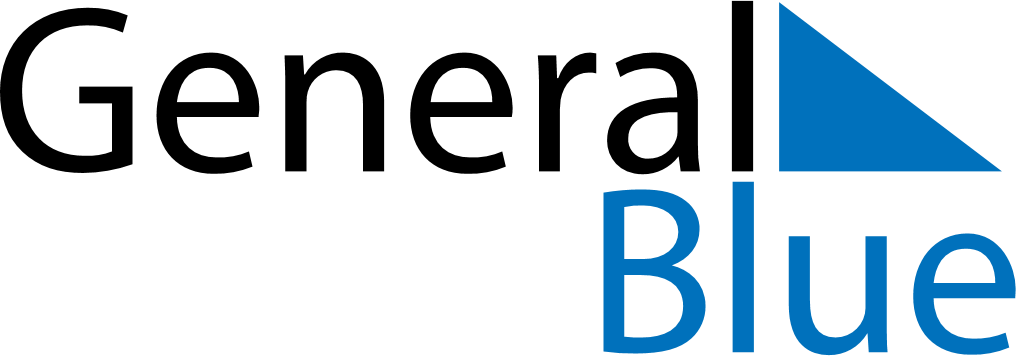 October 2018October 2018October 2018October 2018October 2018October 2018KenyaKenyaKenyaKenyaKenyaKenyaSundayMondayTuesdayWednesdayThursdayFridaySaturday12345678910111213Moi Day14151617181920Mashujaa Day2122232425262728293031NOTES